Envío información (más importante) respecto a calidad que deben conocer los estudiantes:Plan de evacuación: Todos deben conocer los aspectos generales del plan de evacuación: ¿Cuándo evacuar?Solo cuando el director o quien subrogue de la orden. ¿Por dónde evacuar?Siguiendo las vías de evacuación señalizadas en cada sector hacia la zona de seguridad más cercana.Las zonas de seguridad establecidas en la institución son:N°1 Frontis de entrada principal del establecimiento.N°2 Pérgola del establecimiento.N°3 Patio frente a kinesiología y jardín infantil.N°4 Sector fuera de laboratorio clínico.N°5 Estacionamiento ambulancia (se delimitará el acceso de ambulancias).Ficha clínica únicaTipo de soporte o formato: Mixto (papel y electrónico).La vinculación y el código único de identificación de la ficha clínica (papel y dato de atención de urgencias (DAU) y todos los antecedentes del paciente es con el RUN.El acceso a integridad de la información clínica es el RUN. Están autorizado a acceder a la integridad de la información contenida en la ficha clínica, los funcionarios que estén directamente relacionados con la atención del paciente. Sistema de alerta y organización en caso de una emergencia: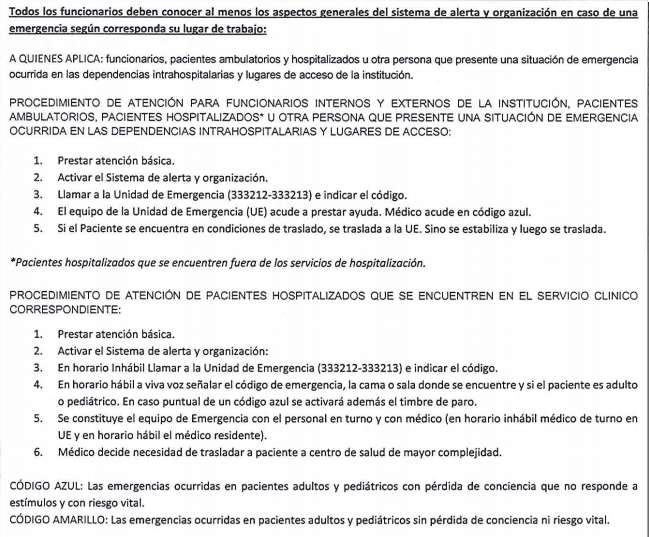 